§2353.  Charter revisions1.  Board of trustees and municipal legislative bodies.  If, after the board of trustees of the quasi-municipal corporation or district holds a public hearing on the proposed revision, a majority of the board and a majority of each municipal legislative body of the affected municipalities vote in favor of a revision of the charter of the quasi-municipal corporation or district, the proposed revision shall be submitted to the quasi-municipal corporation or district voters in each affected municipality according to the procedures in section 2354.  If the charter revision passes, the trustees of the quasi-municipal corporation or district shall submit that change to the joint standing committee of the Legislature having jurisdiction over utilities to be included in the annual omnibus legislation as provided in section 2355.  The revision is effective upon the effective date of the omnibus legislation.[PL 1987, c. 737, Pt. A, §2 (NEW); PL 1987, c. 737, Pt. C, §106 (NEW); PL 1989, c. 6 (AMD); PL 1989, c. 9, §2 (AMD); PL 1989, c. 104, Pt. C, §§8, 10 (AMD).]2.  Alternative method, initiated petition.  On the written petition of a number of voters equal to at least 20% of the total number of the votes cast in the affected municipalities in the last gubernatorial election, but in no case less than 10 voters, the proposed revision shall be submitted to the quasi-municipal corporation or district voters in each affected municipality according to the procedures in section 2354.  If the charter revision passes, the trustees of the quasi-municipal corporation or district shall submit that change to the joint standing committee of the Legislature having jurisdiction over utilities to be included in the annual omnibus legislation as provided in section 2355.  The revision is effective upon the effective date of the omnibus legislation.[PL 1987, c. 737, Pt. A, §2 (NEW); PL 1987, c. 737, Pt. C, §106 (NEW); PL 1989, c. 6 (AMD); PL 1989, c. 9, §2 (AMD); PL 1989, c. 104, Pt. C, §§8, 10 (AMD).]SECTION HISTORYPL 1987, c. 737, §§A2,C106 (NEW). PL 1989, c. 6 (AMD). PL 1989, c. 9, §2 (AMD). PL 1989, c. 104, §§C8,10 (AMD). The State of Maine claims a copyright in its codified statutes. If you intend to republish this material, we require that you include the following disclaimer in your publication:All copyrights and other rights to statutory text are reserved by the State of Maine. The text included in this publication reflects changes made through the First Regular and First Special Session of the 131st Maine Legislature and is current through November 1. 2023
                    . The text is subject to change without notice. It is a version that has not been officially certified by the Secretary of State. Refer to the Maine Revised Statutes Annotated and supplements for certified text.
                The Office of the Revisor of Statutes also requests that you send us one copy of any statutory publication you may produce. Our goal is not to restrict publishing activity, but to keep track of who is publishing what, to identify any needless duplication and to preserve the State's copyright rights.PLEASE NOTE: The Revisor's Office cannot perform research for or provide legal advice or interpretation of Maine law to the public. If you need legal assistance, please contact a qualified attorney.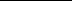 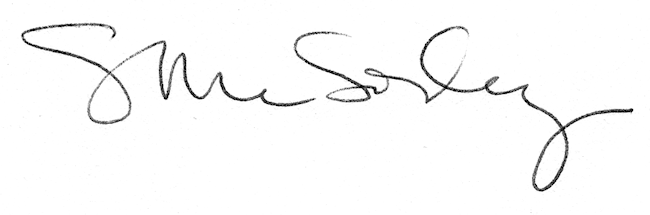 